								September 13, 2016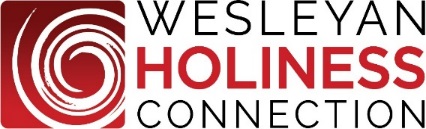 Unity among ALL our denominations in this movement has never been more evident.  Thank you! Here are a few updates you might like to hear about.  Movement never ceases – to God be glory:LOGO/NAME CHANGE – As you can see from the logo above, we have changed the look while preserving the principles in our logo. You recall I told you that we are changing our name to “Connection.”  This reaffirms the relational nature of the WHC and roots us even more deeply in our heritage.  We are very pleased with the fresh reminder of both our history and our future mission – the transforming unity of holiness spiraling into continuous influence in our culture.ALDERSGATE PRESS – I am happy to tell you that our latest book Honorable Influence is now out and available. You can see it and buy it on our website!  CLICK HERE.Our forthcoming book marking the ten year (approximately) work of the WHC is now in the operational setup phase of publication.  We are planning a November 1 release of: The Holy River of God.  I hope you will watch for it.THEOLOGY OF WOMEN – You know how important a proper understanding of women in ministry and leadership has been to the many churches in the WHC.  Over the last 8 months, I have been working with a group of 35 scholar/leaders from all our churches to create a brief, succinct, and practical document as a framework to guide pastors and leaders. Last week we completed the document entitled: “A Call to Full Participation: Women in the Wesleyan Holiness Tradition.” CLICK HERE. This will take its place alongside other similar documents produced by the WHC to anchor our mission and help pastors and leaders.  I hope you will take a moment to read it.  I am attaching it so you can have your own copy directly to read.  Share it freely.OPERATIONS MANAGER – Many of you came to know and love Kate Wallace who worked with us for two years.  Kate has moved on to begin advanced studies in pursuit of her calling.  We are grateful to her wonderful influence. I am happy to introduce you to JoAnna Dias who will succeed Kate as Operations Manager for the WHC. JoAnna is a graduate of APU (BA), Talbot Seminary (M.Div.) and is also in process of earning the Psy.D. at APU.  JoAnna most recently has served as a pastor for young adults in Yorba Linda, CA.  I am grateful to have someone as capable and passionate as she join our team.  I really hope you will have opportunity to meet her personally in the months to come.CONEXAO WESLEYANA de SANTIDADE – is the Brazilian WHC.  There are now seven Regional Networks with growing impact.  I would love to take you there one day to visit!PLEASE PRAY – In the coming few months, I truly covet your prayers for:Holiness Leaders’ Days in various Regional Networks;WHC Steering Committee meeting on November 4;Organizing meeting of  WHC -- UK with church leaders in Manchester England, Nov 11;Chief Academic Officers Network in New Orleans, Nov 6;Board Members’ Retreat for SoCal colleges/universities, Dec 2.The support of ALL of our denominations has been a thrilling demonstration of unity.  I wish we could meet personally to share the joy.  Until then, we trust the Holy Spirit to guide and nudge us – and we will follow!Blessings,Kevin  					www.HolinessAndUnity.org 